2000 MNM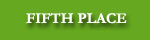 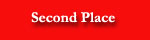 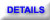 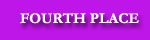 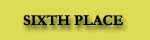 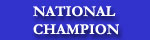 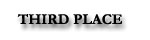 